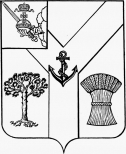 АДМИНИСТРАЦИЯМЕЖДУРЕЧЕНСКОГО МУНИЦИПАЛЬНОГО ОКРУГАВОЛОГОДСКОЙ ОБЛАСТИПОСТАНОВЛЕНИЕОт 19.06.2023 № 406                                                                                             с. Шуйское                                                                                                                                      О внесении измененийв постановление от 25.10.2022 № 459В соответствии со статьей 179 Бюджетного кодекса Российской Федерации Администрация округа ПОСТАНОВЛЯЕТ:1. Внести изменения в муниципальную программу «Сохранение и совершенствование транспортной системы на территории Междуреченского муниципального округа на 2023-2027 годы» (далее – Муниципальная программа), утвержденную постановлением администрации от 25 октября 2022 года № 459 изложив ее в новой редакции, согласно приложению к настоящему постановлению.2. Настоящее постановление подлежит размещению на сайте Междуреченского муниципального округа в информационно-телекоммуникационной сети «Интернет».3. Контроль за исполнением настоящего постановления возложить на первого заместителя главы округа Киселёва С. Н.Исполняющий обязанностиглавы округа                                                                                             С.Н.Киселёв«Утверждена постановлениемадминистрации районаот 25.10.2022 № 459Муниципальная программа«Сохранение и совершенствование транспортной системы на территории Междуреченского муниципального округа на 2023-2027 годы»2022 годМуниципальная программа«Сохранение и совершенствование транспортной системына территории Междуреченского муниципального округа на 2023-2027 годы»(далее – Муниципальная программа)Паспорт Муниципальной программыI. Общая характеристика сферы реализации Муниципальной программыСферой реализации Муниципальной программы является обеспечение сохранения, устойчивого функционирования и совершенствования транспортной системы Междуреченского муниципального округа Вологодской области (далее-округа).Транспортный комплекс округа представлен основным видом транспорта общего пользования – автомобильным, а также объектами дорожной инфраструктуры.На 1сентября 2022 года транспортный комплекс округа  включает в себя:- 4 автобусных внутрирайонных маршрута  протяженностью 303,6 км, - 422,931км. автомобильных дорог, из них: региональных – 204,333км. и 218,598 км. местных автодорог, в том числе улично-дорожная сеть в границах населенных пунктов– 78,504 км.Состояние дорог определяется своевременностью, полнотой и качеством выполнения работ по содержанию, ремонту, капитальному ремонту и реконструкции дорог и зависит на прямую от объемов направляемых на данные цели финансовых ресурсов.	Недофинансирование дорожной отрасли в условиях роста интенсивности движения, изменения состава движения в сторону увеличения грузоподъемности транспортных средств приводит к несоблюдению межремонтных сроков, накоплению количества неотремонтированных участков, увеличению количества участков с уровня загрузки выше нормативного и участков с неудовлетворительным транспортно-эксплуатационным состоянием, на которых необходимо проведение реконструкции.	Для улучшения показателей по Междуреченскому муниципальному району необходимо увеличение средств, выделяемых на приведение в нормативное состояние автомобильных дорог и улично-дорожной сети.	Для обеспечения существующих и прогнозируемых объемов автомобильных перевозок требуется реконструкция автомобильных дорог и искусственных сооружений на них, приведение их в соответствие с нормативными требованиями по транспортно-эксплуатационному состоянию.II. Перспективы развития транспортного комплексаПриоритетными направлениями развития транспортного комплекса округа являются:- сохранение сложившейся сети автодорог и подъездов к населенным пунктам; улучшение планировочной структуры основных муниципальных автомобильных дорог в целях совершенствования внутренних сообщений, повышения плотности дорожной сети, усиления связей с сетью автомобильных дорог регионального значения;- обеспечение круглогодичной доступности единой дорожной сети округа для населения и хозяйствующих субъектов;- проведение мероприятий, направленных на соблюдение и совершенствование технологии перевозочного процесса, формирование оптимальной маршрутной сети и расписаний движения транспортных средств;- обеспечение уровня предложения транспортных услуг различными видами транспорта, достаточного для удовлетворения  потребностей населения;- повышение технико-эксплуатационных характеристик существующей транспортной инфраструктуры, организация обеспечения надлежащей безопасности дорожного движения, скорости движения и улучшения экологической обстановки.В целях преодоления сложившейся ситуации в транспортном комплексе округа разрабатываются программы, определяющие основные направления развития дорожного хозяйства округа на долгосрочную перспективу. Это обеспечивает своевременную разработку проектной документации и реализацию дорожных проектов, имеющих длительный инвестиционный цикл (он составляет 3-6 лет), в соответствии с утвержденными перспективными планами.Настоящая Муниципальная программа призвана создать необходимые условия для решения основных проблем дорожного хозяйства Междуреченского муниципального округа, а также функционирования и совершенствования  транспортного комплекса округа.Прогноз реализации программы предполагает также постепенное повышение объема выделения бюджетных средств, направленных на муниципальную поддержку транспортных организаций – Перевозчиков, для обеспечения гарантированного и качественного обслуживания на регулярных внутрирайонных автобусных маршрутах.III. Цели задачи, сроки реализации Муниципальной программыК приоритетным направлениям муниципальной политики в сфере реализации Муниципальной программы на территории округа относятся: -формирование единой дорожной сети, круглогодично доступной для населения и хозяйствующих субъектов;- улучшение транспортно-эксплуатационных характеристик объектов дорожного хозяйства с целью увеличения пропускной способности и скоростных параметров автодорожной сети;- реализация транзитного потенциала округа, интеграция в транспортное пространство области и  страны;- обеспечение доступности и качества транспортных услуг для населения;- повышение уровня безопасности дорожного движения;Настоящая Муниципальная программа разработана с целью реализации вышеуказанных направлений.Исходя из стратегических приоритетов целью Муниципальной программы является формирование единого транспортного пространства округа на базе сбалансированного развития эффективной транспортной инфраструктуры.Для достижения указанной цели необходимо решить следующие задачи:- сохранение и совершенствование сети автомобильных дорог общего пользования местного значения;- обеспечение транспортного обслуживания населения.Срок реализации Муниципальной программы: 2023- 2027 годы.IV. Обоснование выделения и включения в состав Муниципальной программы подпрограмм и их обобщенная характеристикаМуниципальная программа включает в себя две подпрограммы, содержащие основные мероприятия, направленные на решение поставленных задач в сфере развития транспортной системы округа.	В рамках Муниципальной программы будут реализованы следующие подпрограммы:1.«Сохранение и совершенствование  сети автомобильных дорог общего пользования местного значения»; 2.«Транспортное обслуживание населения». Подпрограмма 1.«Сохранение и совершенствование сети автомобильных дорог общего пользования местного значения» представляет собой комплекс мероприятий по ремонту и содержанию автомобильных дорог общего пользования местного значения и искусственных сооружений на них, в том числе за счет  субсидий бюджетам муниципальных образований из областного бюджета за счет средств Дорожного фонда, а также реализацию ряда сопутствующих мероприятий способствующих сохранению объектов дорожного хозяйства в паводковые периоды, инвентаризацию, паспортизацию и государственную регистрацию объектов муниципального значения. Подпрограмма2.«Транспортное обслуживание населения» направлена на поддержку предприятий - перевозчиков посредством предоставления муниципальной финансовой помощи в виде компенсации выпадающих доходов транспортным организациям и индивидуальным предпринимателям, осуществляющим перевозки населения автобусным транспортом  по  социально-значимым внутрирайонным маршрутам. Предусмотренная в каждой из подпрограмм система целей, задач и мероприятий в комплексе наиболее полным образом охватывает весь диапазон заданных приоритетных направлений экономического развития и в максимальной степени будет способствовать достижению целей и конечных результатов настоящей  Муниципальной программы.V. Ресурсное обеспечение Муниципальной программы, обоснование объема финансовых ресурсов, необходимых для реализацииМуниципальной программыРасходы на реализацию Муниципальной программы формируются в основном за счет средств Дорожного фонда Междуреченского муниципального округа и субсидий из областного Дорожного фонда. Общий объем финансовых средств, необходимый для реализации Муниципальной программы составляет 104 960,5 тыс. рублей,  из них:из областного бюджета составляет: 65 045,3 тыс. рублей,в том числе по годам:2023 год – 62 215,1 тыс. рублей;2024 год – 1 415,1 тыс. рублей;2025 год – 1 415,1 тыс. рублей;2026 год – 0,0 тыс. рублей;2027 год – 0,0 тыс. рублей;из бюджета округа составляет 39 915,2 тыс. рублей,в том числе по годам:2023 год – 8 873,8 тыс. рублей;2024 год – 7 947,2 тыс. рублей;2025 год – 8 410,2 тыс. рублей;2026 год – 7 342,0 тыс. рублей;2027 год – 7 342,0 тыс. рублей.Объем ресурсного обеспечения на 2023-2027 года определен с учетом прогноза поступлений доходов в бюджет округа, учитываемых при формировании бюджетных ассигнований муниципального Дорожного фонда. Распределение бюджетных ассигнований по подпрограммам Муниципальной программы в целом соответствует сложившимся объемам муниципальных обязательств по соответствующим направлениям расходования средств.Ресурсное обеспечение реализации Муниципальной программы в разрезе подпрограмм и исполнителей приведено в приложении №1 к Муниципальной программе.Объем финансовых ресурсов, выделяемых на софинансирование мероприятий в отношении автомобильных дорог местного значения определяется в соответствии с Правилами предоставления и расходования субсидий бюджетам муниципальных образований области на осуществление дорожной деятельности за счет бюджетных ассигнований Дорожного фонда Вологодской области.Прогнозная (справочная) оценка расходов федерального и областного бюджета приведена в приложении №2 к Муниципальной программе.VI. Целевые показатели (индикаторы) достижения цели и решения задач Муниципальной программы и прогноз конечныхрезультатов реализации Муниципальной программыСведения о целевых показателях (индикаторах) Муниципальной программы приведены в приложении №3 к Муниципальной программе.Методика расчета значений целевых показателей (индикаторов) Муниципальной программы приведена в приложении №4 к Муниципальной программе.Реализация Муниципальной программы позволит:- снизить долю протяженности автомобильных дорог общего пользования муниципального значения, не отвечающих нормативным требованиям, в общей протяженности автомобильных дорог общего пользования муниципального значения с 96.5% в 2022 году до 93,8% в 2027 году;- сохранить количество перевезенных пассажиров по внутрирайонным автобусным и внутренним водным  маршрутам к 2027 году на уровне 2023 года –5,400 тыс. человек.«Приложение №1к Муниципальной программеРесурсное обеспечение реализации Муниципальной программыПриложение № 2
к Муниципальной программеПрогнозная (справочная) оценка расходов федерального и областного бюджетов на реализацию целейМуниципальной программы, тыс. руб.Приложение № 3
к Муниципальной программеСведения о целевых показателях (индикаторах) Муниципальной программы»;Приложение № 4к МуниципальнойпрограммеМетодика расчета значений целевых показателей (индикаторов) Муниципальной программы1. «Доля протяженности автомобильных дорог общего пользования местного значения, не отвечающих нормативным требованиям, в общей протяженности автомобильных дорог общего пользования местного значения» (%), рассчитывается по формуле:ДРД = ПДн / ПДобщ х 100%,  где:ПДн – протяженность сети автомобильных дорог общего пользования местного значения, не отвечающих нормативны м требованиям по состоянию на конец отчетного года, км;ПДобщ – общая протяженность сети автомобильных дорог общего пользования местного значения по состоянию на конец отчетного года , км.Источник данных:ПДн – форма 3-ДГ(МО), утвержденная приказом Федеральной службы государственной статистики от 23 сентября 2013года № 379.ПДобщ – форма 3-ДГ(МО), утвержденная приказом Федеральной службы государственной статистики от 23 сентября 2013года № 379.2. «Ввод отремонтированных автомобильных дорог местного значения» (км).Источник данных: форма 3-ДГ(МО), утвержденная приказом Федеральной службы государственной статистики от 23сентября 2013 года № 379.3. «Протяженность автомобильных дорог (км), в том числе искусственных сооружений (п.м), поддерживаемых в надлежащем техническом состоянии».4. «Количество рейсов, запланированных муниципальным образованием на текущий год» (шт). Приложение № 5к Муниципальной программеПодпрограмма«Сохранение и совершенствование сети автомобильных дорог местного значения»(далее - подпрограмма 1)Паспорт подпрограммы 1I. Характеристика сферы реализации подпрограммы 1, основныепроблемы в указанной сфере и перспективы ее развития	Сферой реализации подпрограммы 1 является обеспечение сохранения и совершенствования автомобильных дорог местного значения на территории округа. 	Сеть автомобильных дорог общего пользования  округа включает в себя два уровня автомобильных дорог:автомобильные дороги регионального или межмуниципального значения;автомобильные дороги местного значения, включающие автомобильные дороги муниципального значения округа и сельских поселений (улично-поселковую сеть населенных пунктов).Федеральные автомобильные дороги, находящиеся в собственности  Российской Федерации, на территории округа отсутствуют.Общая протяженность автомобильных дорог, проходящих по территории округа, включая улично-дорожную сеть населенных пунктов, по состоянию на 1 сентября 2025 года составила 422,931 км. автомобильных дорог общего пользования, из них: автомобильных дорог регионального значения –204,333 км. (48,3%), местных дорог – 218,598 км. (51,7%), в том числе: муниципального значения – 140,094 км., улично-поселковая сеть в границах населенных пунктов – 78,504 км.Структура автомобильных дорог общего пользования  округа по типам покрытий представлена в таблице 1. Таблица 1Структура автомобильных дорог общего пользования  округа по типам покрытийПротяженность автомобильных дорог муниципального значения различных категорий представлена в таблице 2. Таблица 2Протяженность автомобильных дорог общего пользованиямуниципального значения округа по категориямНа автомобильных дорогах общего пользования муниципального значения  округа находится 3 моста общей протяженностью 60 п.м., в том числе: 1 железобетонный мост (33,3%), 1 деревометаллический мост (деревянный настил проезжей части на стальной конструкции балок) (33,3%) и 1 деревянный мост (33,3%). На зимнем содержании находятся 1 ледовая  переправа, общей площадью 6180 м2. Внутри округа для большинства автодорог характерна низкая интенсивность движения. На автодорогах, обеспечивающих внутрирайонные транспортные связи, она составляет 10-50 авт./сутки. Наибольшая интенсивность движения наблюдается в летний (июнь-август) и зимний (январь-март) периоды, наименьшая - в весенний период (апрель).Протяженность автомобильных дорог общего пользования муниципального значения, имеющих наибольшую интенсивность движения и соединяющих  населенные пункты округа с дорогами общего пользования регионального значения, а также населенные пункты друг с другом (автодороги и подъезды), составляет .Перспективы развития дорожного хозяйства округаДля решения проблем и обеспечения сохранения и совершенствования дорожного хозяйства округа необходим системный подход, который предполагает реализацию комплекса программных мероприятий, направленных на достижение современной и эффективной работы транспортной инфраструктуры в районе. Перспективными направлениями развития дорожного хозяйства округа являются:- сохранение существующей сети автодорог местного значения в соответствии с нормативными требованиями и стандартами, обеспечение безопасности и бесперебойности дорожного движения;- ремонт участков автомобильных дорог местного значения, не отвечающих нормативным требованиям, прежде всего тех, поддержание безопасного и бесперебойного движения на которых за счет проведения работ по содержанию дорог является невозможным, а также участков дорог с высокой интенсивностью движения для повышения транспортной доступности населенных пунктов;- обустройство автомобильных дорог местного значения техническими средствами организации дорожного движения и объектами дорожного сервиса в соответствии с современными требованиями к уровню развития транспортной инфраструктуры и обеспечению безопасности дорожного движения для повышения качества предоставляемых населению транспортных услуг.II. Цели, задачи и целевые показатели (индикаторы) решения задач, основные ожидаемые конечные результаты, сроки реализации подпрограммы 1Целью реализации мероприятий подпрограммы 1 является обеспечение сохранности существующей сети автомобильных дорог общего пользования местного значения, а также  их дальнейшее совершенствование  в соответствии с потребностями экономики и населения округа.Для достижения указанной цели необходимо решить следующие задачи: сохранение и улучшение транспортно-эксплуатационных и потребительских характеристик сети автомобильных дорог местного значения на территории округа;обеспечение транспортной доступности к сельским населенным пунктам. Сведения о целевых показателях (индикаторах) подпрограммы 1 приведены в приложении № 1 к подпрограмме 1. Методика расчета целевых показателей (индикаторов) подпрограммы 1 приведена в приложении № 2 к подпрограмме 1. Реализация мероприятий подпрограммы 1 позволит:- обеспечить ежегодное финансирование содержания автомобильных дорог местного значения;- ввести в эксплуатацию к 2027 году 5,79  км отремонтированных автомобильных дорог общего пользования местного значения;Сроки реализации подпрограммы 1: 2023 - 2027 годы.III.Характеристика основных мероприятий подпрограммы 1Для достижения цели и решения задач подпрограммы 1 необходимо реализовать ряд основных мероприятий. Основное мероприятие 1.1. «Содержание автомобильных дорог местного значения и искусственных сооружений на них».Целью основного мероприятия 1.1 является обеспечение безопасного и бесперебойного движения по существующей сети автомобильных дорог общего пользования местного значения путем первоочередного выполнения работ по содержанию автомобильных дорог и искусственных сооружений на них.В рамках мероприятия по содержанию автомобильных дорог и искусственных сооружений предусматривается проведение полного комплекса круглогодичных работ на всей сети дорог местного значения в соответствии с действующими нормативными документами. В программный период необходимо осуществить комплекс мероприятий по обеспечению функционирования эффективной системы содержания дорог, основанной на оптимальном расходовании выделенных средств и материально-технических ресурсов.В целях оптимизации затрат предусматривается дальнейшее расширение применения системы контроля за работой техники на основе GPS и ГЛОНАСС, в том числе и в подрядных организациях, задействованных на содержании автодорог.Основное мероприятие 1.2. «Ремонт и капитальный ремонт автомобильных дорог общего пользования местного значения и искусственных сооружений на них».Целью основного мероприятия 1.2 является обеспечение сохранности существующей сети автомобильных дорог муниципального значения  и улично-дорожной сети, улучшение транспортно-эксплуатационных характеристик и потребительских свойств автодорог, а также обеспечение безопасного и бесперебойного дорожного движения и повышение качества предоставляемых транспортных услуг;В рамках мероприятия по ремонту автомобильных дорог местного значения предусматриваются: ремонтно-восстановительные работы на участках опорной  и улично-дорожной сети, требующих неотложного ремонта по показателям безопасности дорожного движения с наибольшей интенсивностью дорожного движения с последующим переходом к проведению плановых ремонтов в соответствии с нормативными межремонтными сроками в целях обеспечения круглогодичной транспортной доступности к сельским населенным пунктам;ремонт автомобильных дорог местного значения, которые в связи со значительным увеличением в составе транспортного потока доли большегрузных автомобилей требуют проведения работ по усилению дорожной одежды, ремонту искусственных сооружений, совершенствованию системы водоотвода, исправлению продольного профиля на отдельных участках;обустройство автомобильных дорог местного значения техническими средствами организации дорожного движения и объектами дорожного сервиса в соответствии с современными требованиями к уровню развития транспортной инфраструктуры и обеспечению безопасности дорожного движения путем реализации проектов организации дорожного движения;обустройство ремонтируемых участков автомобильных дорог т улично-дорожной сети недостающими дорожными знаками, сигнальными столбиками и ограждениями; ремонтные работы по повышению грузоподъемности и долговечности мостовых сооружений;восстановление на мостах несущей способности тротуаров, перил и ограждений с восстановлением гидроизоляции и системы водоотвода.Перечень мероприятий по ремонту и капитальному ремонту автомобильных дорог общего пользования местного значения приведен в приложении № 3 к подпрограмме 1.Основное мероприятие 1.3. «Противопаводковые мероприятия».Целью основного мероприятия 1.3 является принятие превентивных мер по предупреждению чрезвычайных ситуаций и обеспечение безопасного и бесперебойного дорожного движения по автомобильным дорогам местного значения на территории округа.В рамках основного мероприятия 1.3 предусматривается проведение работ по подготовке автомобильных дорог общего пользования местного значения и искусственных сооружений на них на территории округа к прохождению паводка, а также ликвидация причиненного ущерба в послепаводковый период.Основное мероприятие 1.4. «Обеспечение правового оформления дорог общего пользования местного значения».Целью основного мероприятия 1.4 является продолжение регистрации права собственности на автомобильные дороги общего пользования местного значения и земельные участки, занятые полосами отвода указанных автомобильных дорог.В рамках основного мероприятия 1.4 предусматривается проведение землеустроительных работ по уточнению и формированию земельных участков, занятых полосами отвода автодорог местного значения, а также оформление кадастровых паспортов на автомобильные дороги общего пользования местного значения.Основное мероприятие 1.5. «Безопасность дорожного движения».Целью основного мероприятия 1.6 является повышение безопасности дорожного движения на автомобильных дорогах общего пользования местного значения округа.В рамках основного мероприятия 1.6 предусматривается осуществление дорожной деятельности в отношении автомобильных дорог общего пользования местного значения округа.Основное мероприятие 1.6. «Проектно-изыскательские работы (ПИР), экспертизы».Целью основного мероприятия 1.6 является проведение проектно-изыскательских работ, прохождение и получение заключений государственной экспертизы для дальнейшего проведения работ по строительству, капитальному ремонту и ремонту автомобильных дорог общего пользования местного значения, а так же искусственных сооружений.IV. Объем финансовых ресурсов, необходимых для реализацииподпрограммы 1Объем бюджетных ассигнований на реализацию подпрограммы 1 составляет 101 481,2 тыс. руб., из них:за счет средств областного бюджета составляет 61 715,0 тыс. рублей, в том числе по годам:2023 год – 61 105,0 тыс. рублей;2024 год – 305,0 тыс. рублей;2025 год – 305,0 тыс. рублей;2026 год– 0,0  тыс. рублей;2027 год– 0,0 тыс. рублей,за счет бюджета округа составляет 39 766,2 тыс. рублей, в том числе по годам:2023 год – 8 771,2 тыс. рублей;2024 год – 7 936,0 тыс. рублей;2025 год – 8 399,0 тыс. рублей;2026 год – 7 330,0  тыс. рублей;2027 год – 7 330,0 тыс. рублей.Объем финансовых ресурсов, необходимых для реализации подпрограммы 1 и перечень мероприятий подпрограммы 1 приведены в приложении № 3 к подпрограмме 1.Прогнозная (справочная) оценка использования субсидий из федерального и областного бюджетов для реализации мероприятий подпрограммы 1 приведена в приложении № 4 к подпрограмме 1.Приложение № 1к подпрограмме 1Сведения о целевых показателях (индикаторах) подпрограммы 1Приложение № 2к подпрограмме 1Методика расчета целевых показателей (индикаторов) подпрограммы 1«Доля протяженности автомобильных дорог общего пользования местного значения, не отвечающих нормативным требованиям, в общей протяженности автомобильных дорог общего пользования местного значения» (%), рассчитывается по формуле:ДРД = ПДн / ПДобщ х 100%,  где:ПДн – протяженность сети автомобильных дорог общего пользования местного значения, не отвечающих нормативным требованиям по состоянию на конец отчетного года, км;ПДобщ – общая протяженность сети автомобильных дорог общего пользования местного значения по состоянию на конец отчетного года , км.Источник данных:ПДн – форма 3-ДГ(МО), утвержденная приказом Федеральной службы государственной статистики от 23 сентября 2013года № 379.ПДобщ – форма 3-ДГ(МО), утвержденная приказом Федеральной службы государственной статистики от 23 сентября 2013года № 379.2. «Ввод отремонтированных автомобильных дорог местного значения» (км).Источник данных: форма 3-ДГ(МО), утвержденная приказом Федеральной службы государственной статистики от 23сентября 2013 года № 379.3. «Протяженность автомобильных дорог (км), в том числе искусственных сооружений (п.м), поддерживаемых в надлежащем техническом состоянии».Приложение № 4 
к подпрограмме 1Прогнозная (справочная) оценка расходов федерального и областного бюджетов для реализации мероприятий подпрограммы 1, тыс. руб.».«Приложение № 6 к Муниципальной программеПодпрограмма«Транспортное обслуживание населения»(далее - подпрограмма 2)Паспорт подпрограммы 2I. Характеристика сферы реализации подпрограммы 2, основные проблемы в указанной сфере и перспективы ее развитияСферой реализации подпрограммы 2 является обеспечение транспортного обслуживания населения округа. Транспортный комплекс округа представлен основным видом транспорта общего пользования: автомобильным.На 1 сентября 2022 года транспортный комплекс округа включает в себя 4  внутрирайонных маршрутов общей протяженностью 303,6 км:- Шуйское-Спас-Ямщики-Шуйское    -75,8 км;- Шуйское – Врагово – Шуйское    -20  км;- Шуйское – Шейбухта - Гаврилково – Шуйское   -85,4;- Шуйское-Гаврилково-Игумницево-Шейбухта-Шуйское -98,4 км;-п.Туровец -74 км а/д «Чекшино-Тотьма-Никольск»- п.Туровец -24 км.Автомобильный транспортАвтомобильный транспорт является ключевым элементом транспортного комплекса округа, представляет собой наиболее гибкий и массовый вид транспорта. Рынок услуг по перевозке пассажиров автомобильным транспортом на территории округа характеризуется формированием рыночных отношений в организации перевозочного процесса, привлечением к перевозкам пассажиров организаций различной формы собственности и индивидуальных предпринимателей. По состоянию на 1 сентября 2022 года на рынке транспортных услуг по автобусным перевозкам в районе работает 1(одна) организация автомобильного транспорта – ООО «Вологодская транспортная компания». Основные проблемы транспортного комплекса округаОсновными проблемами функционирования и развития транспортного комплекса округа являются:продолжающееся в последние годы повышение цен на топливо, электрическую энергию, эксплуатационные материалы и услуги, в том числе установка спутникового оборудования АИС-Глонасс, а также необходимость проведения мероприятий по созданию и внедрению систем транспортной безопасности. Всё это оказывает очень негативное влияние на финансово-экономическую деятельность перевозчиков, приводит к неизбежному повышению тарифов на проезд в транспорте общего пользования. Доля затрат на топливо составляет 40-50% от общих затрат на транспортную деятельность;  сохранение тенденции старения подвижного состава пассажирского транспорта.Основные приоритеты развития транспортного комплекса округаВ сфере автомобильного транспорта;обеспечение уровня предложения транспортных услуг по перевозке пассажиров, достаточного для удовлетворения транспортных потребностей граждан;совершенствование технологии перевозочного процесса, формирование оптимальной маршрутной сети и расписаний движения автобусов;сохранение мобилизационной готовности, обеспечивающей выполнение муниципального заказа по линии ГОЧС;создание условий для обеспечения финансовой устойчивости предприятий транспорта, координация деятельности с федеральными, региональными, местными органами власти по вопросам функционирования транспорта; профилактика дорожно-транспортных происшествий и тяжести их последствий. II. Цели, задачи и целевые показатели (индикаторы) достижения цели и решения задач, основные ожидаемые конечные результаты, сроки реализации подпрограммы 2Целью реализации подпрограммы 2 является обеспечение доступности и качества услуг транспортного комплекса для населения округа.Для достижения указанной цели необходимо решить следующую задачу:обеспечение доступности транспортных услуг для населения округа,  Сведения о целевых показателях (индикаторах) приведены в приложении № 1 к подпрограмме 2.Реализация мероприятий подпрограммы 2 позволит к 2025 году:- сохранить количество внутрирайонных автобусных маршрутов к 2025 году на уровне 2020 года в 5 ед.; -увеличение количества перевезенных пассажиров по внутрирайонным автобусным маршрутам к 2025 году -  до 5,6 тыс. человек.Сроки реализации подпрограммы 2: 2021 – 2025 годы.III. Характеристика основных мероприятий подпрограммы 2Для достижения цели и решения задач подпрограммы 2 необходимо реализовать ряд основных мероприятий.Основное мероприятие 2.1. «Компенсация потерь в доходах транспортных организаций и индивидуальных предпринимателей, осуществляющих перевозки населения автобусами по социально-значимым внутрирайонным маршрутам». Цель мероприятия: обеспечение доступности транспортных услуг. IV. Объем финансовых средств, необходимых для реализацииподпрограммы 2Объем бюджетных ассигнований на реализацию подпрограммы 2 составляет 3 479,3  тыс. руб., из них:за счет областного бюджета составляет 3 330,3 тыс. рублей, в том числе по годам:2023 год – 1 110,1 тыс. рублей;2024 год – 1 110,1 тыс. рублей;2025 год – 1 110,1 тыс. рублей;2026 год – 0,0 тыс. рублей;2027 год – 0,0 тыс. рублей,за счет бюджета округа составляет 149,0 тыс. рублей, в том числе по годам:2023 год – 102,6 тыс. рублей;2024 год – 11,2 тыс. рублей;2025 год – 11,2 тыс. рублей;2026 год – 12,0 тыс. рублей;2027 год – 12,0 тыс. рублейОбъем финансовых средств, необходимый для реализации подпрограммы 2 за счет средств бюджета округа и перечень мероприятий подпрограммы 2 приведены в приложении № 3 к подпрограмме 2.Приложение № 1 
к подпрограмме 2Сведения о целевых показателях (индикаторах) подпрограммы 2Методика расчета значений целевых показателей (индикаторов) подпрограммы 21. «Количество внутрирайонных автобусных маршрутов», (ед.).Результаты мониторинга деятельности транспортных предприятий за отчетный год, проводимого отделом строительства и КХ  администрации округа.2. «Количество перевезенных пассажиров по внутрирайонным автобусным маршрутам» (тыс. чел.).Результаты мониторинга деятельности транспортных предприятий за отчетный год, проводимого отделом проводимого отделом строительства и КХ администрации округа.3. «Количество рейсов, запланированных муниципальным образованием на текущий год» (шт).»Приложение к постановлениюадминистрации округаОт 19.06.2023 № 406 Ответственный исполнитель:Администрация Междуреченского муниципального округаОтветственный за разработку: Ведущий эксперт отдела строительстваи ЖКХ администрации округаАрхипов В. Ю.Архипов В. Ю.тел. 2-17-56тел. 2-17-56Исполняющий обязанностиглавы округаС.Н.КиселёвНазвание МуниципальнойпрограммыСохранение и совершенствование транспортной системы на территории Междуреченского муниципального округа на 2023-2027 годыОтветственный исполнитель Муниципальной программы-Администрация Междуреченского муниципального округа (далее – администрация округа)Подпрограммы Муниципальной программы--«Сохранение и совершенствование сети автомобильных дорог общего пользования местного значения»;«Транспортное обслуживание населения»Цель Муниципальной программы-формирование единого транспортного пространстваокруга на базе сбалансированного развития эффективной транспортной инфраструктурыЗадачи Муниципальной программы-- сохранение и совершенствование сети автомобильных дорог общего пользования местного  значения на территории округа;обеспечение транспортного обслуживания населенияЦелевые показатели (индикаторы)Муниципальнойпрограммы----доля протяженности автомобильных дорог общего пользования местного значения, не отвечающих нормативным требованиям, в общей протяженности автомобильных дорог общего пользования муниципального значения;-ввод отремонтированных автомобильных дорог общего пользования местного значения, км; - протяженность автомобильных дорог (км), в том числе искусственных сооружений (п. м), поддерживаемых в надлежащем техническом состоянии;количество рейсов, запланированных муниципальным образованием на текущий годСроки реализации Муниципальнойпрограммы-2023-2027 годыОбъемы бюджетных ассигнований Муниципальной программыОбщий объем финансовых средств, необходимый для реализации Муниципальной программы составляет:104 960,5 тыс. рублей,  из них:из областного бюджета составляет: 65 045,3 тыс. рублей, в том числе по годам:2023 год – 62 215,1 тыс. рублей;2024 год – 1 415,1 тыс. рублей;2025 год – 1 415,1 тыс. рублей;2026 год – 0,0 тыс. рублей;2027 год – 0,0 тыс. рублей;из бюджета округа составляет: 39 915,2 тыс. рублей, в том числе по годам:2023 год – 8 873,8 тыс. рублей;2024 год – 7 947,2 тыс. рублей;2025 год – 8 410,2 тыс. рублей;2026 год – 7 342,0 тыс. рублей;2027 год – 7 342,0 тыс. рублейОжидаемые результаты реализации Муниципальной программыза период реализации Муниципальной программы планируется достижение следующих результатов:-снижение доли протяженности автомобильных дорог общего пользования местного значения, не отвечающих нормативным требованиям, в общей протяженности автомобильных дорог общего пользования местного значения с 96,5% в 2022 году до 93,8% в 2027 году;-прирост количества сельских населенных пунктов, обеспеченных постоянной круглогодичной связью с сетью автомобильных дорог общего пользования по дорогам с твердым покрытием, в 2027 году на 1ед. по сравнению с уровнем 2022 года;-сохранение количества перевезенных пассажиров по внутрирайонным автобусным маршрутам к 2027 году на уровне 2023 года -  5,400 тыс. человек.Ответственный исполнительРасходы (тыс. руб.), годыРасходы (тыс. руб.), годыРасходы (тыс. руб.), годыРасходы (тыс. руб.), годыРасходы (тыс. руб.), годыРасходы (тыс. руб.), годыОтветственный исполнитель2023 год2024 год2025 год2026 год2027 годИтого1234567Всего71 088,99 362,39 825,37 342,07 342,0104 960,5из них: Подпрограмма 169 876,28 241,08 704,07 330,07 330,0101 481,2Подпрограмма 21 212,71 121,31 121,312,012,03 479,3Администрация округа71 088,99 362,39 825,37 342,07 342,0104 960,5Источник финансированияОценка расходов (тыс. руб.), годыОценка расходов (тыс. руб.), годыОценка расходов (тыс. руб.), годыОценка расходов (тыс. руб.), годыОценка расходов (тыс. руб.), годыОценка расходов (тыс. руб.), годыИсточник финансирования2023 год2024 год2025 год2026 год2027 годИтого1234567Всего, в т. ч:62 215,11 415,11 415,1--65 045,3федеральный бюджет------областной бюджет62 215,11 415,11 415,1--65 045,3№ п/пЗадача, направленная на достижение целиНаименование показателя (индикатора)Ед. изм.Значение показателя (индикатора)Значение показателя (индикатора)Значение показателя (индикатора)Значение показателя (индикатора)Значение показателя (индикатора)Значение показателя (индикатора)Значение показателя (индикатора)№ п/пЗадача, направленная на достижение целиНаименование показателя (индикатора)Ед. изм.2022ПрогнозПрогнозПрогнозПрогнозПрогнозПримечание№ п/пЗадача, направленная на достижение целиНаименование показателя (индикатора)Ед. изм.факт2023 год2024 год2025 год2026 год2027 годПримечание12345678910131Сохранение и совершенствование сети автомобильных дорог общего пользования местного значения округадоля протяженности автомобильных дорог общего пользования местного значения, не отвечающих нормативным требованиям, в общей протяженности автомобильных дорог общего пользования муниципального значения%95,894,594,594,093,693,21Сохранение и совершенствование сети автомобильных дорог общего пользования местного значения округаввод отремонтированных автомобильных дорог общего пользования местного значениякм02,79-1,01,01,01Сохранение и совершенствование сети автомобильных дорог общего пользования местного значения округапротяженность автомобильных дорог (км), в том числе искусственных сооружений (п.м), поддерживаемых в надлежащем техническом состоянииед.0-----2Обеспечение доступности транспортных услуг для населения округаколичество рейсов, запланированных муниципальным образованием на текущий годшт.012881244---Наименование подпрограммы 1Сохранение и совершенствование сети автомобильных дорог местного значенияОтветственныйИсполнительподпрограммы 1Администрация округаЦельподпрограммы 1обеспечение сохранности существующей сети автомобильных дорог местного значения в соответствии с потребностями экономики и населения округаЗадачи подпрограммы 1сохранение и улучшение транспортно-эксплуатационных и потребительских характеристик сети автомобильных дорог местного значения;обеспечение транспортной доступности к сельским населенным пунктам Целевые индикаторы и показатели подпрограммы 1-доля протяженности автомобильных дорог общего пользования местного значения, не отвечающих нормативным требованиям, в общей протяженности автомобильных дорог общего пользования муниципального значения;-ввод отремонтированных автомобильных дорог общего пользования местного значения, км; - протяженность автомобильных дорог (км), в том числе искусственных сооружений (п.м), поддерживаемых в надлежащем техническом состоянииСроки реализации подпрограммы 12023-2027 годыОбъемы бюджетных ассигнованийподпрограммы 1объем бюджетных ассигнований на реализацию подпрограммы 1 всего: 101 481,2 тыс. руб., из них:за счет средств областного бюджета составляет 61 715,0 тыс. рублей, в том числе по годам:2023 год – 61 105,0 тыс. рублей;2024 год – 305,0 тыс. рублей;2025 год – 305,0 тыс. рублей;2026 год– 0,0  тыс. рублей;2027 год– 0,0 тыс. рублей,за счет бюджета округа составляет 39 766,2 тыс. рублей, в том числе по годам:2023 год – 8 771,2 тыс. рублей;2024 год – 7 936,0 тыс. рублей;2025 год – 8 399,0 тыс. рублей;2026 год – 7 330,0  тыс. рублей;2027 год – 7 330,0 тыс. рублей.Ожидаемые результаты реализации подпрограммы 1за период реализации подпрограммы 1 планируется достижение следующих результатов:-снижение доли протяженности автомобильных дорог общего пользования местного значения, не отвечающих нормативным требованиям, в общей протяженности автомобильных дорог общего пользования муниципального значения;-ввод к 2027 году 3,457 км. отремонтированных автомобильных дорог общего пользования местного значения;Тип покрытияПротяженность дорог, км.Доля в общейпротяженности, %Региональные дорогиРегиональные дорогиРегиональные дорогицементобетонное1,60,8асфальтобетонное125,361,0переходного типа (гравий,щебень)69,80334,0грунтовые8,64,2всего204,333100,0Муниципальные дорогиМуниципальные дорогиМуниципальные дорогицементобетонное2,41,7асфальтобетонное00переходного типа (гравий,щебень)1,81,3грунтовые135,89497,0всего140,094100,0Улично-поселковая сеть населенных пунктовУлично-поселковая сеть населенных пунктовУлично-поселковая сеть населенных пунктовцементобетонное3,3564,2асфальтобетонное13,89417,5переходного типа (гравий,щебень)13,90517,6грунтовые47,34960,7всего78,504100,0КатегорияПротяженность дорог, кмДоля в общейпротяженности, %I-0II-0III-0IV-0V54,33640,0без категории85,75860,0всего140,094100,0Задачи, направленные на достижение целиНаименование показателя (индикатораЕд. изм.Значение показателя (индикатора)Значение показателя (индикатора)Значение показателя (индикатора)Значение показателя (индикатора)Значение показателя (индикатора)Значение показателя (индикатора)Задачи, направленные на достижение целиНаименование показателя (индикатораЕд. изм.2022(факт)прогнозпрогнозпрогнозпрогнозпрогнозЗадачи, направленные на достижение целиНаименование показателя (индикатораЕд. изм.2022(факт)20232024202520262027234789101112Сохранение и улучшение транспортно-эксплуа-тационных и пот-ребительских характеристик сети автомобильных дорог общего пользования местного значения  на территории округаДоля протяженности автомобильных дорог общего пользования местного значения, не отвечающих нормативным требованиям, в общей протяженности автомобильных дорог общего пользования муниципального значения% 95,894,594,594,093,693,2Сохранение и улучшение транспортно-эксплуа-тационных и пот-ребительских характеристик сети автомобильных дорог общего пользования местного значения  на территории округаввод отремонтированных автомобильных дорог общего пользования местного значениякм02,7901,01,01,0Сохранение и улучшение транспортно-эксплуа-тационных и пот-ребительских характеристик сети автомобильных дорог общего пользования местного значения  на территории округапротяженность автомобильных дорог (км), в том числе искусственных сооружений (п.м), поддерживаемых в надлежащем техническом состоянииед.000000Ответственный исполнитель, соисполнители, муниципальный заказчик-координаторОценка расходов (тыс. руб.), годыОценка расходов (тыс. руб.), годыОценка расходов (тыс. руб.), годыОценка расходов (тыс. руб.), годыОценка расходов (тыс. руб.), годыОценка расходов (тыс. руб.), годыОтветственный исполнитель, соисполнители, муниципальный заказчик-координатор20232024202520262027Итого1234567Всего, в т. ч:61 105,0305,0305,0--61 715,0федеральный бюджет------областной бюджет61 105,0305,0305,0--61 715,0Наименование подпрограммы 2Транспортное обслуживание населения Ответственный исполнитель подпрограммы 2Администрация округаЦель  подпрограммы 2обеспечение доступности  и  качества услуг транспортного комплекса  для населения округаЗадачи  подпрограммы  2обеспечение транспортного обслуживания населенияЦелевые индикаторы (показатели) ,подпрограммы 2- количество внутрирайонных автобусных маршрутов, ед.;- количество перевезенных пассажиров по внутрирайонным автобусным маршрутам, тыс. чел.- количество рейсов, запланированных муниципальным образованием на текущий годСроки реализации подпрограммы 22023-2027 годыОбъемы бюджетных ассигнований подпрограммы 2объем бюджетных ассигнований на реализацию подпрограммы 2 составляет 3 479,3  тыс. руб., из них:за счет областного бюджета составляет 3 330,3 тыс. рублей, в том числе по годам:2023 год – 1 110,1 тыс. рублей;2024 год – 1 110,1 тыс. рублей;2025 год – 1 110,1 тыс. рублей;2026 год – 0,0 тыс. рублей;2027 год – 0,0 тыс. рублей,за счет бюджета округа составляет 149,0 тыс. рублей, в том числе по годам:2023 год – 102,6 тыс. рублей;2024 год – 11,2 тыс. рублей;2025 год – 11,2 тыс. рублей;2026 год – 12,0 тыс. рублей; 2027 год – 12,0 тыс. рублейОжидаемые результаты реализации подпрограммы 2за период реализации подпрограммы 2 планируется достижение следующих результатов:- сохранение количества внутрирайонных автобусных маршрутов  к 2027 году на уровне 2022 года в 4 ед.;-сохранение количества перевезенных пассажиров по внутрирайонным автобусным маршрутам к 2027 году на уровне 5,8 тыс. человек.Задача, направленная на достижение целиНаименование показателя (индикатора)Ед. изм.Значение показателей (индикаторов)Значение показателей (индикаторов)Значение показателей (индикаторов)Значение показателей (индикаторов)Значение показателей (индикаторов)Задача, направленная на достижение целиНаименование показателя (индикатора)Ед. изм.2023202420252026202712345678Обеспечение доступности транспортных услуг для населения округаКоличество внутрирайонных автобусных маршрутовед.44444Обеспечение доступности транспортных услуг для населения округаКоличество перевезенных пассажиров  по внутрирайонным автобусным маршрутамтыс.чел.4,74,75,75,85,8Обеспечение доступности транспортных услуг для населения округаколичество рейсов, запланированных муниципальным образованием на текущий годшт.12881244---Приложение № 2   к  подпрограмме 2